Circ. n. 22/20Cesena, 01/10/2020								Ai Responsabili di laboratorioai referenti dei dipartimenti 
agli assistenti tecnici di tutti i laboratoriOggetto: modalità richieste acquisti per a.s. 2020-21 Si comunica ai docenti in indirizzo che le richieste di beni capitali per il prossimo anno scolastico, materiale di consumo e acquisti di libri, riviste, o altri strumenti didattici, dovranno essere inviate a:  ufficio.tecnico@ispascalcomandini.itentro il 14 ottobre 2020 utilizzando l’apposita modulistica, scaricabile dal sito web dell’istituto, debitamente compilata (in formato word e/o excel) Non verranno prese in carico richieste incomplete.Gli articoli richiesti devono essere descritti dettagliatamente e devono riportare il codice costruttore (PART NUMBER) che ne identifica inequivocabilmente marca, modello e colore.Eventuali  integrazioni di lieve entità alle richieste di materiale di consumo possono essere effettuate entro il mese di febbraio 2021.										IL D.S.						   						prof. Francesco Postiglione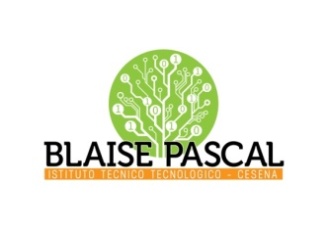 ISTITUTO SUPERIORE
Pascal- ComandiniP.le Macrelli, 100 
47521 Cesena 
Tel. +39 054722792 Cod. Univoco UFBAPW
Cod.fisc. 90076540401 - Cod.Mecc. FOIS01100L
FOIS01100L@istruzione.itFOIS01100L@pec.istruzione.it
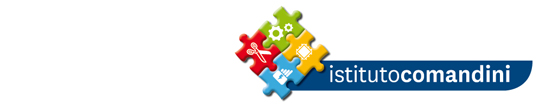 